The IB Diploma Programme (grades 11/12) has specific requirements.3 SL (Standard Level) and 3 HL (Higher Level) courses.  (or 2 SL and 4 HL) Students must have 1 class in each of group 1-5; the 6th course can be from any group 1-6.  Most courses require 2 years as part of the Diploma Programme.The IB Career-Related Programme VHS offers 2 career paths – Engineering and Medical Students must apply for the programSome of these courses are only offered to students in the program.*Please look at the Diploma Programme for options of IB courses to take.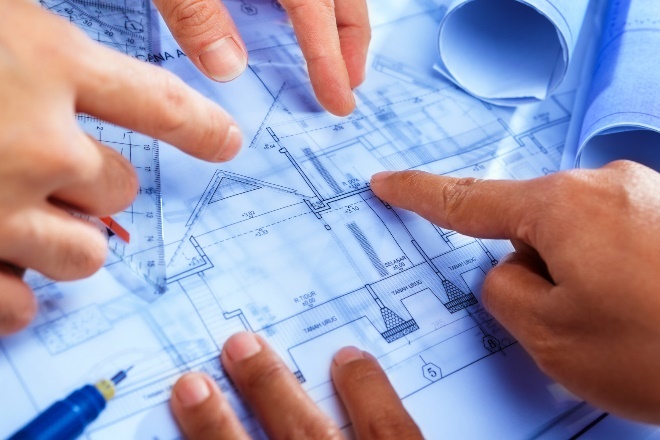 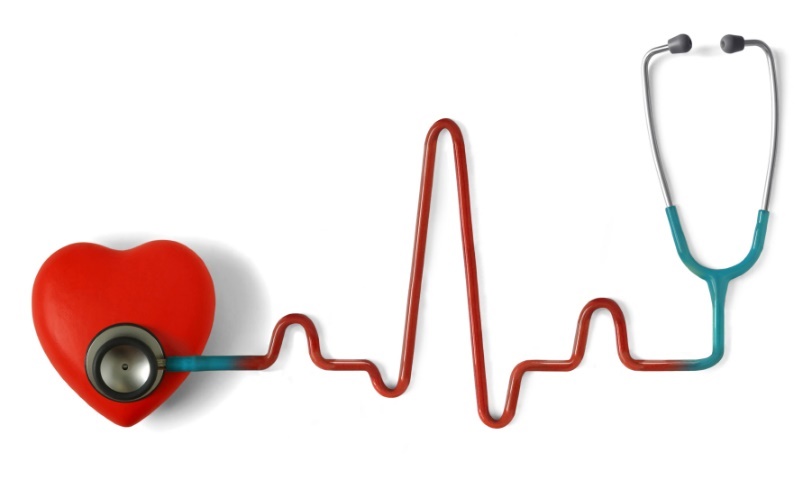 *Please look at the Diploma Programme for options of IB courses to take.IB GroupIB GroupIB Group9th Grade10th Grade11th Grade12th GradeIB CoreAll DP students must takeAll DP students must take*Students are encouraged to earn 100 hours of community service prior to Junior year for Florida Bright Futures scholarship.*Students are encouraged to earn 100 hours of community service prior to Junior year for Florida Bright Futures scholarship.Theory of Knowledge 1(0900800)Theory of Knowledge 2(0900810)Group 1Language AEnglish LiteratureLanguage AEnglish LiteraturePre-IB English 1(1001800)Pre-IB English 2(1001810)IB English Lit  3 (1001820)IB English    (CP)     Lang & Lit 1(1005850)IB English Lit 4 (1001830)IB English    (CP)   Lang & Lit 3(1005856)HLHLGroup 2Language BLanguage AcquisitionLanguage BLanguage AcquisitionPre-IB Spanish 1 or 2(0708800) (0708810)Pre-IB French 1(0701800)Pre IB Spanish 2  or 3 (0708810)  (0708820)Pre-IB French 2(0701810)IB Spanish 4 (0708830)IB French 4(0701830)IB Spanish 5 (0708840)IB French 5(0701840)SLSLGroup 3Individual & Society Social SciencesIndividual & Society Social SciencesAP Human Geography  (2103400)World History Honors (2109320)   IB History of the Americas 1        (2100800)IB Psychology 2(2107810) – SLTake Jr or Sr yearIB Contemporary History 2(2109805)IB Psychology 3(2107820) – HL ONLYHLSL (1yr) HL(2yr)Group 4Experimental SciencesExperimental SciencesPre-IB Biology 1Chemistry Honors  (2003350) Physics Honors(2003390)IB Biology 1       (2000805)               IB Chemistry 1(2003805)IB Physics 1 (2003840)IB Biology 3       (2000820)               IB Chemistry 3(2003820)IB Physics 2       (2003845) HLHLSLGroup 5Mathematics (3 options)Math StudiesAlg 1/Geo Honors(1200320/1206320)Alg 1/Geo Honors(1200320/1206320)Geo/Alg 2 Honors(1206320/1200340)Alg 2 Honors(1200340)Alg 2 Honors(1200340)Pre-IB Pre-Calculus(1202340H)IB Math Studies(1209800)IB Pre-Calculus(1202370)AP Calculus BC(1202320)IB Stats/Diff Calc   (1210310)IB Calc/Des Stat(1202810)IB Mathematics(1209830)SLGroup 5Mathematics (3 options)Math SLAlg 1/Geo Honors(1200320/1206320)Alg 1/Geo Honors(1200320/1206320)Geo/Alg 2 Honors(1206320/1200340)Alg 2 Honors(1200340)Alg 2 Honors(1200340)Pre-IB Pre-Calculus(1202340H)IB Math Studies(1209800)IB Pre-Calculus(1202370)AP Calculus BC(1202320)IB Stats/Diff Calc   (1210310)IB Calc/Des Stat(1202810)IB Mathematics(1209830)SLGroup 5Mathematics (3 options)Math HLAlg 1/Geo Honors(1200320/1206320)Alg 1/Geo Honors(1200320/1206320)Geo/Alg 2 Honors(1206320/1200340)Alg 2 Honors(1200340)Alg 2 Honors(1200340)Pre-IB Pre-Calculus(1202340H)IB Math Studies(1209800)IB Pre-Calculus(1202370)AP Calculus BC(1202320)IB Stats/Diff Calc   (1210310)IB Calc/Des Stat(1202810)IB Mathematics(1209830)HLGroup 6The ArtsThe ArtsDigital Info Tech(8207310)Or Another ElectiveAnother Elective*If looking to take IB Visual Arts consider taking an art class           *If looking to take IB Music consider taking AP music theory or a music performance course IB Visual Arts 2(0114825)Take Jr or Sr yearIB Music 1(1300816)IB Film Studies 1(0107470)IB Visual Arts 3(0114835) – HL ONLYIB Music 2(1300818)IB Film Studies 3(0107474)SL (1yr) HL(2yr)SLHLEngineering9th Grade10th Grade11th Grade12th GradeCareer ClassesApplied Engineering Tech 1(8401110)Applied Engineering Tech 2(8401120)Applied Engineering Tech 3(8401130)Advanced Tech Applications(8601900)Career ClassesPersonal & Professional Skills 1(1700820)Personal & Professional Skills 2(1700830)IB Requirement1 IB 2 Year Course1 IB 2 Year CourseIB Requirement1 Other IB Course (1 year or 2 year)1 Other IB Course (1 year or 2 year)Medical9th Grade10th Grade11th Grade12th GradeCareer ClassesMedical Skills and Services(8400320)Health Science Anatomy & Physiology(8417100)Health Science Foundation              (8417110)Electro Cardio Tech 3 – EKG Technician             (8427130)Career ClassesPersonal & Professional Skills 1(1700820)Personal & Professional Skills 2(1700830)IB Requirement1 IB 2 Year Course1 IB 2 Year CourseIB Requirement1 Other IB Course (1 year or 2 year)1 Other IB Course (1 year or 2 year)